В соответствии с Федеральным законом от 06.10.2003 №131-ФЗ «Об общих принципах организации местного самоуправления в Российской Федерации», Законом Санкт-Петербурга от 16.01.2008 № 3-6 «О наделении органов местного самоуправления внутригородских муниципальных образований Санкт-Петербурга отдельным государственным полномочием Санкт-Петербурга  по определению должностных лиц местного самоуправления, уполномоченных составлять протоколы об административных правонарушениях», Законом Санкт-Петербурга от 23.09.2009 №420-79 «Об организации местного самоуправления в Санкт-Петербурге», Уставом внутригородского Муниципального образования Санкт-Петербурга муниципальный округ Лиговка-Ямская, в целях приведения в соответствие с действующим законодательством нормативно-правовых актов и совершенствования работы местной Администрации Муниципального образования Лиговка-Ямская:1.Внести в постановление местной Администрации Муниципального образования Лиговка-Ямская № 10 от 23.04.2018 «Об определении должностных лиц местной Администрации Муниципального образования Лиговка-Ямская, уполномоченных составлять протоколы, и утверждении форм документов отчётности по переданному государственному полномочию» следующие изменения:1.1. Исключить из перечня должностных лиц органов местного самоуправления внутригородского  Муниципального образования Санкт-Петербурга муниципальный округ Лиговка-Ямская, уполномоченных составлять протоколы об административных правонарушениях, предусмотренных Законом Санкт-Петербурга от 12.05.2010 № 273-70 «Об административных правонарушениях в Санкт-Петербурге» специалиста по благоустройству Муниципального казенного учреждения Лиговка-Ямская согласно Приложению № 1 к настоящему Постановлению.1.2. В Приложение № 1 слова «Перечень должностных лиц органов местного самоуправления внутригородского  Муниципального образования Санкт-Петербурга муниципальный округ Лиговка-Ямская» заменить на слова «Перечень должностных лиц местной Администрации Муниципального образования Лиговка-Ямская».2.Опубликовать настоящее постановление в официальном печатном издании Муниципального Совета Муниципального образования Лиговка-Ямская – газете «Лиговка-Ямская» и разместить в информационно-телекоммуникационной сети «Интернет» на официальном сайте Муниципального образования Лиговка-Ямская. 3.Настоящее Постановление вступает в силу на следующий день после дня его официального опубликования (обнародования).4.Контроль за исполнением  Постановления оставляю за собой.Глава местной Администрации				                  	         О.Ю. БукановаЕ.В. Родин717-87-44Приложение № 1к Постановлению местной АдминистрацииМуниципального образования Лиговка-Ямская № 40от 26 ноября 2018 годаПЕРЕЧЕНЬдолжностных лиц местной Администрации Муниципального образования Лиговка-Ямская, уполномоченных составлять протоколы об административных правонарушениях, предусмотренных Законом Санкт–Петербурга от 12.05.2010  № 273-70 «Об административных правонарушениях в Санкт-Петербурге»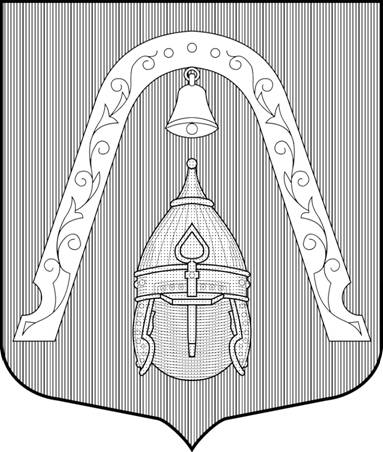 МЕСТНАЯ АДМИНИСТРАЦИЯВНУТРИГОРОДСКОГО МУНИЦИПАЛЬНОГО ОБРАЗОВАНИЯСАНКТ-ПЕТЕРБУРГА МУНИЦИПАЛЬНЫЙ ОКРУГ ЛИГОВКА-ЯМСКАЯПОСТАНОВЛЕНИЕМЕСТНАЯ АДМИНИСТРАЦИЯВНУТРИГОРОДСКОГО МУНИЦИПАЛЬНОГО ОБРАЗОВАНИЯСАНКТ-ПЕТЕРБУРГА МУНИЦИПАЛЬНЫЙ ОКРУГ ЛИГОВКА-ЯМСКАЯПОСТАНОВЛЕНИЕМЕСТНАЯ АДМИНИСТРАЦИЯВНУТРИГОРОДСКОГО МУНИЦИПАЛЬНОГО ОБРАЗОВАНИЯСАНКТ-ПЕТЕРБУРГА МУНИЦИПАЛЬНЫЙ ОКРУГ ЛИГОВКА-ЯМСКАЯПОСТАНОВЛЕНИЕМЕСТНАЯ АДМИНИСТРАЦИЯВНУТРИГОРОДСКОГО МУНИЦИПАЛЬНОГО ОБРАЗОВАНИЯСАНКТ-ПЕТЕРБУРГА МУНИЦИПАЛЬНЫЙ ОКРУГ ЛИГОВКА-ЯМСКАЯПОСТАНОВЛЕНИЕ№ 4026 ноября 2018 годаО внесении изменений в постановление местной Администрации Муниципального образования Лиговка-Ямская, № 10 от 23.04.2018 «Об определении должностных лиц местной Администрации Муниципального образования Лиговка-Ямская уполномоченных составлять протоколы, и утверждении форм документов отчётности по переданному государственному полномочию»№ п/пНаименование должности  / структурное подразделение1.Главный специалист по благоустройству Местной Администрации внутригородского муниципального образования Санкт-Петербурга муниципальный округ Лиговка-Ямская  2.Главный специалист-юрисконсульт Местной Администрации внутригородского муниципального образования Санкт-Петербурга муниципальный округ Лиговка-Ямская  3.Специалист 1 категории Местной Администрации внутригородского муниципального образования Санкт-Петербурга муниципальный округ Лиговка-Ямская  